 报名考生微信扫描下方二维码，按要求认真核对填写后提交。
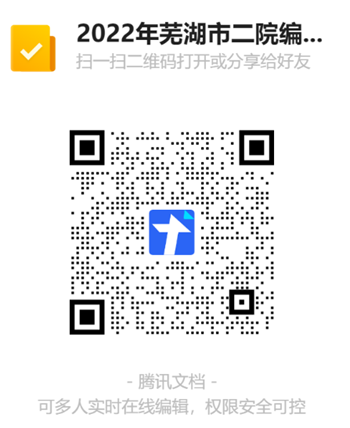 报名时间为2022年8月24日09:00至8月30日24：00，逾期不再补报（同时不得提前报名）